Melding van voorgenomen 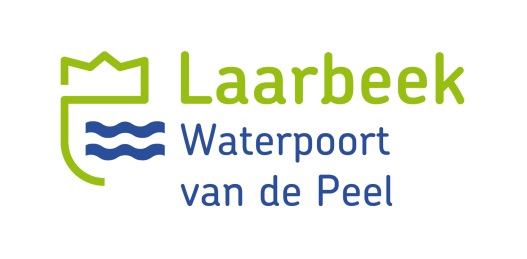 partnerschapsregistratie Aan deze melding kunnen door betrokkenen geen rechten worden ontleend dat op de aangegeven datum en op het aangegeven tijdstip het huwelijk kan worden voltrokken. In te vullen door partner 1In te vullen door partner 2In te vullen door beide aanstaande partnersHet gebruik van ballonnen in het gemeentehuis te Beek en Donk is niet toegestaan. Dit geldt tevens voor het strooien van rijst of rozenblaadjes.In te vullen door de ambtenaar van de burgerlijke standDatum ontvangst:Soort ceremonieGeregistreerd partnerschapPlaats en locatieDatum en tijdAanstaande partnerBSN (indien bekend):      1Geslachtsnaam2Voorna(a)m(en)Roepnaam3GeboortedatumGeboorteplaats, -land4TelefoonE-mail5Adres, postcode, woon-plaats en land6Nationaliteit(en)7Burgerlijke staat  Ongehuwd (nooit eerder gehuwd)/geen geregistreerd partnerschap Gescheiden Ontbonden geregistreerd partner Weduwe/weduwnaar8Indien eerder gehuwd/geregistreerd partner de gegevens van laatste huwelijksrelatie/partnerschapsrelatieIndien eerder gehuwd/geregistreerd partner de gegevens van laatste huwelijksrelatie/partnerschapsrelatieIndien eerder gehuwd/geregistreerd partner de gegevens van laatste huwelijksrelatie/partnerschapsrelatieGeslachtsnaam en voorna(a)m(en)9Datum en plaats voltrekking10Datum en plaatsontbinding11Ik verklaar tevens geen (andere) huwelijken of geregistreerde partnerschappen waar ook ter wereld te zijn aangegaan. Ik verklaar tevens geen (andere) huwelijken of geregistreerde partnerschappen waar ook ter wereld te zijn aangegaan. Ik verklaar tevens geen (andere) huwelijken of geregistreerde partnerschappen waar ook ter wereld te zijn aangegaan. Geslachtsnaam en voorna(a)m(en) ouder 1Roepnaam12Geslachtsnaam en voorna(a)m(en) ouder 2Roepnaam13Bent u bloedverwant van elkaar in de derde of vierde graad in de zijlinie:   Ja      NeeAls het antwoord hierop 'Ja' is, dan moet u een extra verklaring afleggen. (Overleg dit met de gemeente waar u uw voorgenomen geregistreerd partnerschap meldt.)Bent u bloedverwant van elkaar in de derde of vierde graad in de zijlinie:   Ja      NeeAls het antwoord hierop 'Ja' is, dan moet u een extra verklaring afleggen. (Overleg dit met de gemeente waar u uw voorgenomen geregistreerd partnerschap meldt.)14Vak 15, 16 en 17 dient u in te vullen wanneer u niet in het bezit bent van de Nederlandse nationaliteit; u geen gemeenschapsonderdaan (EU-onderdaan) bent; u geen verblijfsvergunning regulier voor onbepaalde tijd heeft of geen verblijfsvergunning asiel voor onbepaalde tijd heeft; u permanent woonachtig in het buitenland bent.Vak 15, 16 en 17 dient u in te vullen wanneer u niet in het bezit bent van de Nederlandse nationaliteit; u geen gemeenschapsonderdaan (EU-onderdaan) bent; u geen verblijfsvergunning regulier voor onbepaalde tijd heeft of geen verblijfsvergunning asiel voor onbepaalde tijd heeft; u permanent woonachtig in het buitenland bent.Vak 15, 16 en 17 dient u in te vullen wanneer u niet in het bezit bent van de Nederlandse nationaliteit; u geen gemeenschapsonderdaan (EU-onderdaan) bent; u geen verblijfsvergunning regulier voor onbepaalde tijd heeft of geen verblijfsvergunning asiel voor onbepaalde tijd heeft; u permanent woonachtig in het buitenland bent.Verblijfs- of ID-document, nummer:      geldig tot:      plaats en datum afgifte:      15Duur van verblijf in Nederland16Bij permanent verblijf in het buitenland: omschrijving van het bewijsstuk17Kinderen tot wie hij/zij in familierechtelijke betrekking staat: Kinderen tot wie hij/zij in familierechtelijke betrekking staat: Kinderen tot wie hij/zij in familierechtelijke betrekking staat: Geslachtsnaam18Voorna(a)m(en) 19Geboortedatum, -plaats en -land20Nationaliteit(en)21Woon- of verblijfplaats 22Geslachtsnaam andere ouder23Voornamen andere ouder24Andere relevante gegevens aanstaande partner(zoals eerder ontbonden huwelijken en/of geregistreerde partnerschappen en/of kinderen)Andere relevante gegevens aanstaande partner(zoals eerder ontbonden huwelijken en/of geregistreerde partnerschappen en/of kinderen)25________________________________________________________________________________________________________________________________________________________________________________________________________________________________________________________________________________________________________________________________________________________________________________________________________________________________________________________________________________________________________________________________________________________________________________________________________________________________________________________________________________________________________________________________________________________________________________________________________________________________________________________________________________________________________________________________________________________________________________________________________________________________________________________________________________________________________________________________________________________________________________________________________________________________________________________________________________________________________________________________________________________________________________________________________________________________________________________________________________________________________________________________________________________________________________________________________________________________________________________________________________________________________________________________________________________________________________________________________________________________________________________________________________________________________________________________________________________________________________________________________________________________________________________________________Ik verklaar:een geregistreerd partnerschap aan te willen gaan met aanstaande partner;dat bovenstaande gegevens zonder voorbehoud en naar waarheid zijn ingevuld;niet het oogmerk te hebben om met dit geregistreerd partnerschap toelating tot Nederland te krijgen, de intentie te hebben om te voldoen aan de plichten verbonden aan het geregistreerd partnerschap,ervan op de hoogte te zijn dat het verstrekken van onjuiste gegevens kan leiden tot strafvervolging overeenkomstig Titel IX  (artikel 207 e.v.) van het Wetboek van strafrecht en ervan op de hoogte te zijn dat bij het verstrekken van onjuiste gegevens altijd aangifte wordt gedaan bij de politie.Ik verklaar:een geregistreerd partnerschap aan te willen gaan met aanstaande partner;dat bovenstaande gegevens zonder voorbehoud en naar waarheid zijn ingevuld;niet het oogmerk te hebben om met dit geregistreerd partnerschap toelating tot Nederland te krijgen, de intentie te hebben om te voldoen aan de plichten verbonden aan het geregistreerd partnerschap,ervan op de hoogte te zijn dat het verstrekken van onjuiste gegevens kan leiden tot strafvervolging overeenkomstig Titel IX  (artikel 207 e.v.) van het Wetboek van strafrecht en ervan op de hoogte te zijn dat bij het verstrekken van onjuiste gegevens altijd aangifte wordt gedaan bij de politie.Ik verklaar:een geregistreerd partnerschap aan te willen gaan met aanstaande partner;dat bovenstaande gegevens zonder voorbehoud en naar waarheid zijn ingevuld;niet het oogmerk te hebben om met dit geregistreerd partnerschap toelating tot Nederland te krijgen, de intentie te hebben om te voldoen aan de plichten verbonden aan het geregistreerd partnerschap,ervan op de hoogte te zijn dat het verstrekken van onjuiste gegevens kan leiden tot strafvervolging overeenkomstig Titel IX  (artikel 207 e.v.) van het Wetboek van strafrecht en ervan op de hoogte te zijn dat bij het verstrekken van onjuiste gegevens altijd aangifte wordt gedaan bij de politie.Ik verklaar:een geregistreerd partnerschap aan te willen gaan met aanstaande partner;dat bovenstaande gegevens zonder voorbehoud en naar waarheid zijn ingevuld;niet het oogmerk te hebben om met dit geregistreerd partnerschap toelating tot Nederland te krijgen, de intentie te hebben om te voldoen aan de plichten verbonden aan het geregistreerd partnerschap,ervan op de hoogte te zijn dat het verstrekken van onjuiste gegevens kan leiden tot strafvervolging overeenkomstig Titel IX  (artikel 207 e.v.) van het Wetboek van strafrecht en ervan op de hoogte te zijn dat bij het verstrekken van onjuiste gegevens altijd aangifte wordt gedaan bij de politie.Plaats:      Plaats:      DatumHandtekeningAanstaande partnerBSN (indien bekend):      1Geslachtsnaam2Voorna(a)m(en)Roepnaam3GeboortedatumGeboorteplaats,  -land4TelefoonE-mail5Adres, postcode, woonplaats en land6Nationaliteit(en)7Burgerlijke staat  Ongehuwd (nooit eerder gehuwd)/geen geregistreerd partnerschap Gescheiden Ontbonden geregistreerd partner Weduwe/weduwnaar8Indien eerder gehuwd/geregistreerd partner de gegevens van laatste huwelijksrelatie/part-nerschapsrelatieIndien eerder gehuwd/geregistreerd partner de gegevens van laatste huwelijksrelatie/part-nerschapsrelatieIndien eerder gehuwd/geregistreerd partner de gegevens van laatste huwelijksrelatie/part-nerschapsrelatieGeslachtsnaam en voorna(a)m(en)9Datum en plaats voltrekking10Datum en plaatsontbinding11Ik verklaar tevens geen (andere) huwelijken of geregistreerde partnerschappen waar ook ter wereld te zijn aangegaan. Ik verklaar tevens geen (andere) huwelijken of geregistreerde partnerschappen waar ook ter wereld te zijn aangegaan. Ik verklaar tevens geen (andere) huwelijken of geregistreerde partnerschappen waar ook ter wereld te zijn aangegaan. Geslachtsnaam en voorna(a)m(en) ouder 1Roepnaam12Geslachtsnaam en voorna(a)m(en) ouder 2Roepnaam13Bent u bloedverwant van elkaar in de derde of vierde graad in de zijlinie:   Ja      NeeAls het antwoord hierop 'Ja' is, dan moet u een extra verklaring afleggen. (Overleg dit met de gemeente waar u uw voorgenomen geregistreerd partnerschap meldt.)Bent u bloedverwant van elkaar in de derde of vierde graad in de zijlinie:   Ja      NeeAls het antwoord hierop 'Ja' is, dan moet u een extra verklaring afleggen. (Overleg dit met de gemeente waar u uw voorgenomen geregistreerd partnerschap meldt.)14Vak 15, 16 en 17 dient u in te vullen wanneer u niet in het bezit bent van de Nederlandse nationaliteit; u geen gemeenschapsonderdaan (EU-onderdaan) bent; u geen verblijfsvergunning regulier voor onbepaalde tijd heeft of geen verblijfsvergunning asiel voor onbepaalde tijd heeft; u permanent woonachtig in het buitenland bent.Vak 15, 16 en 17 dient u in te vullen wanneer u niet in het bezit bent van de Nederlandse nationaliteit; u geen gemeenschapsonderdaan (EU-onderdaan) bent; u geen verblijfsvergunning regulier voor onbepaalde tijd heeft of geen verblijfsvergunning asiel voor onbepaalde tijd heeft; u permanent woonachtig in het buitenland bent.Vak 15, 16 en 17 dient u in te vullen wanneer u niet in het bezit bent van de Nederlandse nationaliteit; u geen gemeenschapsonderdaan (EU-onderdaan) bent; u geen verblijfsvergunning regulier voor onbepaalde tijd heeft of geen verblijfsvergunning asiel voor onbepaalde tijd heeft; u permanent woonachtig in het buitenland bent.Verblijfs- of ID-document, nummer:      geldig tot:      plaats en datum afgifte:      nummer:      geldig tot:      plaats en datum afgifte:      nummer:      geldig tot:      plaats en datum afgifte:      15Duur van verblijf in Nederland16Bij permanent verblijf in het buitenland: omschrijving van het bewijsstuk17Kinderen tot wie hij/zij in familierechtelijke betrekking staat: Kinderen tot wie hij/zij in familierechtelijke betrekking staat: Kinderen tot wie hij/zij in familierechtelijke betrekking staat: Kinderen tot wie hij/zij in familierechtelijke betrekking staat: Kinderen tot wie hij/zij in familierechtelijke betrekking staat: Geslachtsnaam18Voorna(a)m(en) 19Geboortedatum, -plaats en -land20Nationaliteit(en)21Woon- of verblijfplaats 22Geslachtsnaam andere ouder23Voornamen andere ouder24Andere relevante gegevens aanstaande partner(zoals eerder ontbonden huwelijken en/of geregistreerde partnerschappen en/of kinderen)Andere relevante gegevens aanstaande partner(zoals eerder ontbonden huwelijken en/of geregistreerde partnerschappen en/of kinderen)Andere relevante gegevens aanstaande partner(zoals eerder ontbonden huwelijken en/of geregistreerde partnerschappen en/of kinderen)Andere relevante gegevens aanstaande partner(zoals eerder ontbonden huwelijken en/of geregistreerde partnerschappen en/of kinderen)25___________________________________________________________________________________________________________________________________________________________________________________________________________________________________________________________________________________________________________________________________________________________________________________________________________________________________________________________________________________________________________________________________________________________________________________________________________________________________________________________________________________________________________________________________________________________________________________________________________________________________________________________________________________________________________________________________________________________________________________________________________________________________________________________________________________________________________________________________________________________________________________________________________________________________________________________________________________________________________________________________________________________________________________________________________________________________________________________________________________________________________________________________________________________________________________________________________________________________________________________________________________________________________________________________________________________________________________________________________________________________________________________________________________________________________________________________________________________________________________________________________________________________________________________________________________________________________________________________________________________Ik verklaar:een geregistreerd partnerschap  aan te willen gaan met aanstaande partner;dat bovenstaande gegevens zonder voorbehoud en naar waarheid zijn ingevuld;niet het oogmerk te hebben om met dit geregistreerd partnerschap toelating tot Nederland te krijgen, de intentie te hebben om te voldoen aan de plichten verbonden aan het geregistreerd partnerschap,ervan op de hoogte te zijn dat het verstrekken van onjuiste gegevens kan leiden tot strafvervolging overeenkomstig Titel IX  (artikel 207 e.v.) van het Wetboek van strafrecht en ervan op de hoogte te zijn dat bij het verstrekken van onjuiste gegevens altijd aangifte wordt gedaan bij de politie.Ik verklaar:een geregistreerd partnerschap  aan te willen gaan met aanstaande partner;dat bovenstaande gegevens zonder voorbehoud en naar waarheid zijn ingevuld;niet het oogmerk te hebben om met dit geregistreerd partnerschap toelating tot Nederland te krijgen, de intentie te hebben om te voldoen aan de plichten verbonden aan het geregistreerd partnerschap,ervan op de hoogte te zijn dat het verstrekken van onjuiste gegevens kan leiden tot strafvervolging overeenkomstig Titel IX  (artikel 207 e.v.) van het Wetboek van strafrecht en ervan op de hoogte te zijn dat bij het verstrekken van onjuiste gegevens altijd aangifte wordt gedaan bij de politie.Ik verklaar:een geregistreerd partnerschap  aan te willen gaan met aanstaande partner;dat bovenstaande gegevens zonder voorbehoud en naar waarheid zijn ingevuld;niet het oogmerk te hebben om met dit geregistreerd partnerschap toelating tot Nederland te krijgen, de intentie te hebben om te voldoen aan de plichten verbonden aan het geregistreerd partnerschap,ervan op de hoogte te zijn dat het verstrekken van onjuiste gegevens kan leiden tot strafvervolging overeenkomstig Titel IX  (artikel 207 e.v.) van het Wetboek van strafrecht en ervan op de hoogte te zijn dat bij het verstrekken van onjuiste gegevens altijd aangifte wordt gedaan bij de politie.Ik verklaar:een geregistreerd partnerschap  aan te willen gaan met aanstaande partner;dat bovenstaande gegevens zonder voorbehoud en naar waarheid zijn ingevuld;niet het oogmerk te hebben om met dit geregistreerd partnerschap toelating tot Nederland te krijgen, de intentie te hebben om te voldoen aan de plichten verbonden aan het geregistreerd partnerschap,ervan op de hoogte te zijn dat het verstrekken van onjuiste gegevens kan leiden tot strafvervolging overeenkomstig Titel IX  (artikel 207 e.v.) van het Wetboek van strafrecht en ervan op de hoogte te zijn dat bij het verstrekken van onjuiste gegevens altijd aangifte wordt gedaan bij de politie.Ik verklaar:een geregistreerd partnerschap  aan te willen gaan met aanstaande partner;dat bovenstaande gegevens zonder voorbehoud en naar waarheid zijn ingevuld;niet het oogmerk te hebben om met dit geregistreerd partnerschap toelating tot Nederland te krijgen, de intentie te hebben om te voldoen aan de plichten verbonden aan het geregistreerd partnerschap,ervan op de hoogte te zijn dat het verstrekken van onjuiste gegevens kan leiden tot strafvervolging overeenkomstig Titel IX  (artikel 207 e.v.) van het Wetboek van strafrecht en ervan op de hoogte te zijn dat bij het verstrekken van onjuiste gegevens altijd aangifte wordt gedaan bij de politie.Plaats:      Plaats:      DatumHandtekeningSoort ceremonieGeregistreerd partnerschapKerkelijke inzegening ja, datum en tijd                      neeAantal personen aanwezigBij een kosteloos geregistreerd partnerschap  mogen alleen het partnerpaar en de getuigen aanwezig zijn.Bij een eenvoudig geregistreerd partnerschap  mogen maximaal ongeveer 15 personen aanwezig zijnRingen wisselenNiet van toepassing bij een kosteloos geregistreerd partnerschap) ja neeKeuze boekje geregistreerd partnerschap met een leren omslag€ 31,50  ja, kleur 	 donkerblauw	 modern blauw	 bordeauxrood	 wit neeKinderakte ja neeEigen muziek (3 nummers) (aanleveren via
e-mailadres vergaderruimtes@laarbeek.nl)Niet van toepassing bij kosteloos en eenvoudig geregistreerd partnerschap ja neeVoorkeur ambtenaar burgerlijke stand Niet van toepassing bij kosteloos en eenvoudig geregistreerd partnerschap  ja, namelijk       nee Er wordt zoveel mogelijk rekening gehouden met uw voorkeur. Garanties kunnen niet worden gegeven.Ouders aanwezigZie informatie bij “Aantal personen aanwezig”Echtgeno(o)t(e)	 ja	 neeEchtgeno(o)t(e) 	 ja	 neeKinderen aanwezig Zie informatie bij “Aantal personen aanwezig”Echtgeno(o)t(e)	 ja	 nee	 niet van toepassingEchtgeno(o)t(e) 	 ja	 nee	 niet van toepassingGegevens getuigen (minimaal 2 maximaal 4 meerderjarige getuigen)Voeg kopieën van geldige legitimatiebewijzen van aanstaande partners en getuigen bijGegevens getuigen (minimaal 2 maximaal 4 meerderjarige getuigen)Voeg kopieën van geldige legitimatiebewijzen van aanstaande partners en getuigen bijGeslachtsnaam en voorna(a)m(en)RoepnaamGeboortedatumWoonplaatsRelatie tot partnerpaar ______________________________________________________________________________________________________________________________________________________________________________                                                van         partner 1         partner 2Geslachtsnaam en voorna(a)m(en)RoepnaamGeboortedatumWoonplaats Relatie tot partnerpaar______________________________________________________________________________________________________________________________________________________________________________                                                van          partner 1         partner 2Geslachtsnaam en voorna(a)m(en)RoepnaamGeboortedatumWoonplaats Relatie tot partnerpaar______________________________________________________________________________________________________________________________________________________________________________                                                van         partner 1         partner 2Geslachtsnaam en voorna(a)m(en)RoepnaamGeboortedatumWoonplaats Relatie tot partnerpaar______________________________________________________________________________________________________________________________________________________________________________                                                van          partner 1         partner 2Opmerkingen en eventuele wensen________________________________________________________________________________________________________________________________________________________________________________________________________________________________________Gegevens ceremoniemeester